TITLE OF POLICYResponsible Administrator: 	Responsible Office(s):	Originally Issued: 	Approvals:	Approved by:	__________________________________________     ______________	Name and title of approver                                                      Date	                                                              	___________________________________    ___________	John Valery White, Executive Vice President & Provost        Date(The above line can be deleted or changed based on the policy)	Approved by the President:	__________________________________________     ______________	Neal J. Smatresk	                                                              Date	Revision Date: 	NAStatement of PurposeEntities Affected by This PolicyWho Should Read This PolicyPolicyRelated DocumentsContactsDefinitions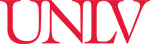 Office of Information Technology